LISTOPADTYDZIEŃ ITEMAT KOMPLEKSOWY :„MOJA RODZINA”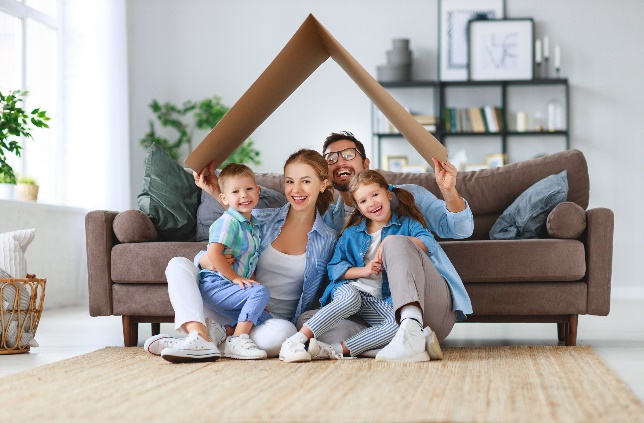 W TYM TYGODNIU DZIECI BĘDĄ:- rozmawiać o rolach społecznych w rodzinie,- rozmawiać o zawodach wykonywanych przez rodziców,-poznawać stosunki pokrewieństwa w rodzinie,-wymieniać nazwy członków rodziny,-dokonywać analizę i syntezę sylabową nazw członków rodziny,-rozwijać umiejętności matematyczne,-uczyć się rymowanki,-rozwijać umiejętności wycinania,-rozpoznawać i nazywać wybrane zawody.TYDZIEŃ ITEMAT KOMPLEKSOWY :„MÓJ KRAJ , MOJA OJCZYZNA” 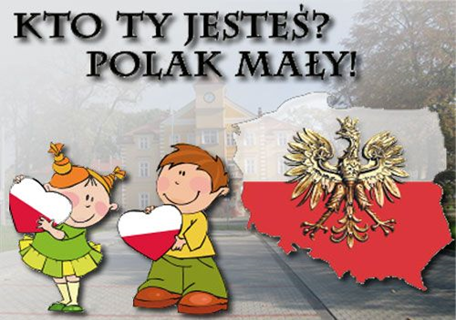 W TYM TYGODNIU DZIECI BĘDĄ:-poznawać symbole narodowe :godło, flaga, mapą , hymn,-wykonywać prace plastyczną związana z symbolami narodowymi,-poznawać krajobraz Polski-rozwiązywać zagadki-zapoznawać się z wybranymi faktami z historii Polski,-słuchać legendy o Syrence Warszawskiej,-uczyć się tańca.TYDZIEŃ ITEMAT KOMPLEKSOWY :„MÓJ DOM”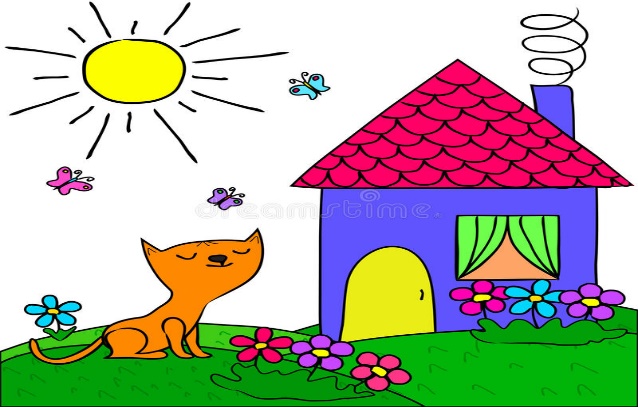 W TYM TYGODNIU DZIECI BĘDĄ:-słuchać opowiadania  i wypowiadać się na jego temat,-przeliczać ,posługując się liczebnikami głównymi zakresie 4-wypowiadać się na temat swojego pokoju i domu,-rozwijać umiejętności wycinania,-uczyć się krótkiego wiersza,-nazywać wybrane urządzenia elektryczne,-rozwiązywać zagadki,-nazywać pomieszczenia znajdujące się w domuTYDZIEŃ ITEMAT KOMPLEKSOWY :„MÓJ PRZYJACIEL MIŚ”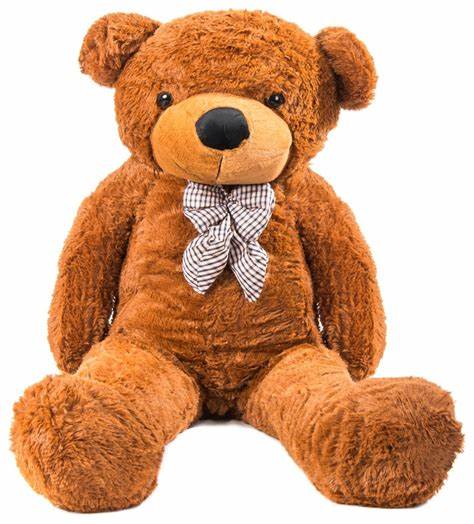 W TYM TYGODNIU DZIECI BĘDĄ:-uczyć się wiersza,-odpowiadać na pytania dotyczące opowiadania,-segregować przedmioty według jednej cechy-koloru,-uczyć się piosenki,-rozwijać sprawności fizyczne,-rozwiązywać zagadki,-poznawać  historię powstania pluszowego misia,-układać puzzle,-nazywać postacie misiów na obrazku,